«Διακοπή κυκλοφορίας στην οδό Θερμοπυλών»Η Διεύθυνση Τεχνικών Έργων - Δόμησης – Δικτύων και Ενέργειας (Τμήμα Οδοποιίας και Εγγειοβελτιωτικών Έργων) του Δήμου Λαμιέων σας ενημερώνει ότι, την Παρασκευή 6/3/2015 από ώρα 12:00 μμ έως και ώρα 15:00 μμ θα γίνει διακοπή της κυκλοφορίας στο τμήμα της οδού Θερμοπυλών από την οδό Παλαιολόγου έως την οδό Καποδιστρίου για να πραγματοποιηθούν εργασίες σκυροδέτησης. Παρακαλούμε για την κατανόηση και τη συνεργασία των δημοτών για το χρονικό διάστημα που απαιτείται για την εκτέλεση των εργασιών.Από το Γραφείο Τύπου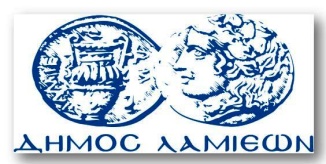         ΠΡΟΣ: ΜΜΕ                                                            ΔΗΜΟΣ ΛΑΜΙΕΩΝ                                                                     Γραφείου Τύπου                                                               & Επικοινωνίας                                                       Λαμία, 5/3/2015